JEDILNIK 22.05-26.05.2023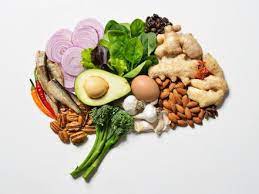 DIETNI JEDILNIKKatalog vsebnosti alergenov v živilih:DATUMMALICAKOSILOPONEDELJEK22. 05. 2023Pica žepek, sadni čaj z limono, jabolkoJešprenova enolončnica s stročnicami in zelenjavo, črni kruh, zeljna solata s korenčkomTOREK23. 05. 2023Koruzni žganci, BIO mleko, sadni čaj z limono, banana                 Kremna gobova juha, piščančji file s sirovo polivko, BIO kus- kus, paprika in paradižnik v solatiSREDA24. 05. 2023Polnozrnati kruh, kuhan pršut, zeliščni čaj z limono, breskevDodatno ŠS (Češnjev paradižnik)Kostna juha z zakuho, BIO testenine s koščki svinjine v paradižnikovi omaki, mešana zelena solataČETRTEK25. 05. 2023Kruh Hribovc, domači tunin namaz, sadni čaj z medom, lubenicaBistra goveja juha, dušeni goveji zrezki, pire krompir, špinačna polivka, zelena solata                                                                             PETEK26. 05. 2023Jajčna omleta z zelenjavo, pirin kruh, sadni čaj z limono, hruškaŠpargljeva juha, svinjska pečenka, riž z zelenjavo, rdeča pesa v solatiDATUMCELIAKIJA (BREZGLUTENSKI) - BGALERGIJA NA MLEKO (INTOLERANCA NA LAKTOZO)- DIETNI BREZ MLEKA (IL)PONEDELJEK22. 05. 2023MALICA: BG pica, ostala živila brez sledov glutenaKOSILO: Živila brez sledov glutena, BG kruhP. MALICA: BG kruhMALICA:  Brez sledov mleka in laktoze, brez siraKOSILO: Sestavljeno iz živil brez sledov mleka in laktozeP. MALICA: Kruh brez sledov mleka in laktozeTOREK23. 05. 2023MALICA: Živila brez sledov glutenaKOSILO: Živila brez sledov glutena, brez dodane moke P.MALICA: BG kolačMALICA: Brez sledov mleka in laktozeKOSILO: Živila brez sledov mleka in laktoze, brez sirove polivkeP.MALICA: Kolač brez sledov mleka in laktozeSREDA24. 05. 2023MALICA: BG kruh KOSILO: Živila brez sledov glutena, BG testenineP.MALICA: BG grisiniMALICA: Brez sledov mleka in laktozeKOSILO: Sestavljeno iz živil brez sledov mleka in laktoze, brez smetane, testenine brez mlekaP.MALICA: Grisini brez sledov mleka, rižev jogurtČETRTEK25. 05. 2023MALICA: BG kruh, namaz brez sledov glutenaKOSILO: Ostala živila brez sledov glutena, polivka brez dodane mokeP.MALICA: BG kruhMALICA: Kruh brez sledov mleka, namaz  z margarino, brez skute in maslaKOSILO: Brez sledov mleka in laktoze, brez dodane smetane, mleka in maslaP.MALICA: Kruh brez sledov mleka in laktozePETEK26. 05. 2023MALICA:  BG kruh, ostala živila brez sledov glutenaKOSILO: Jed brez živil, ki vsebujejo sledove glutenaP.MALICA: Brez sledov glutenaMALICA: Brez sledov mleka in laktoze, z riževim ali ovsenim napitkomKOSILO: Živila brez sledov mleka in laktoze, juha brez dodane smetane P.MALICA: Zavitek brez skuteOPOMBE:Pri dnevnem kosilu vedno na voljo ohlajen čaj ali pa sveža voda z limono.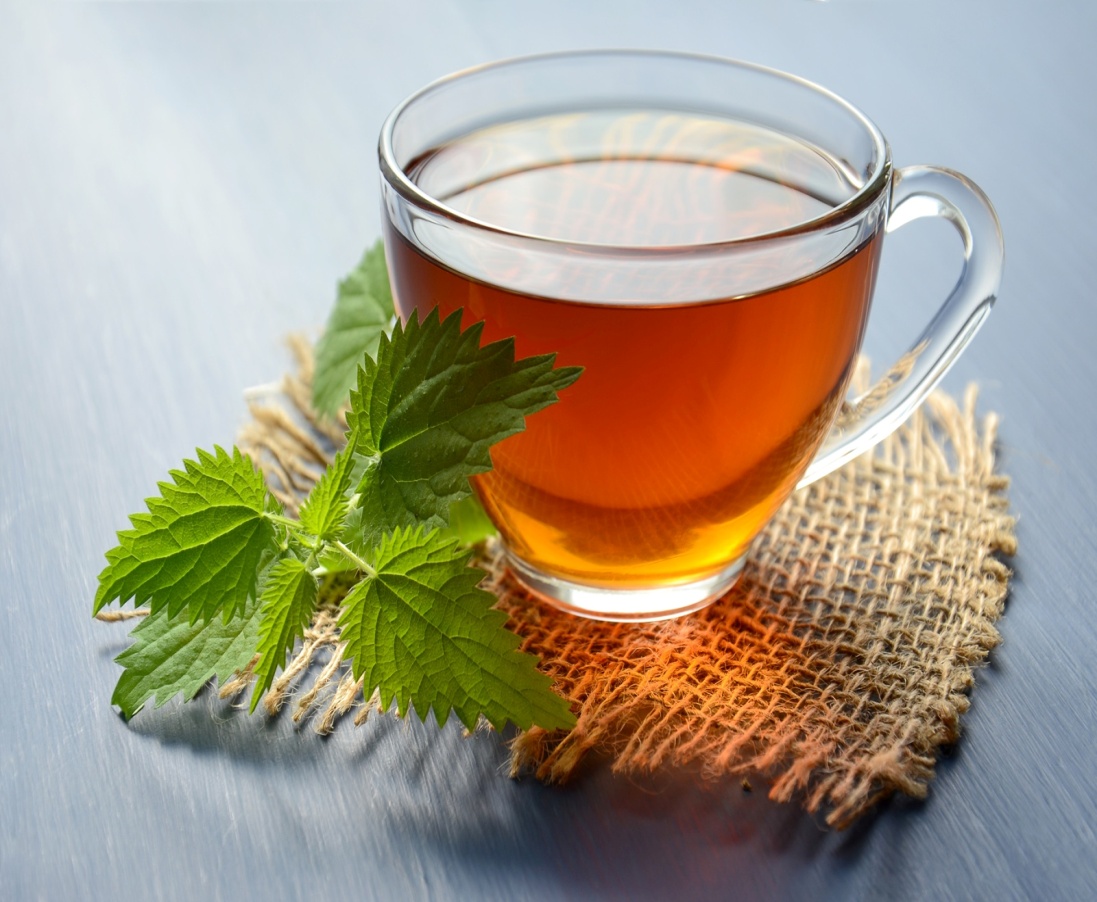 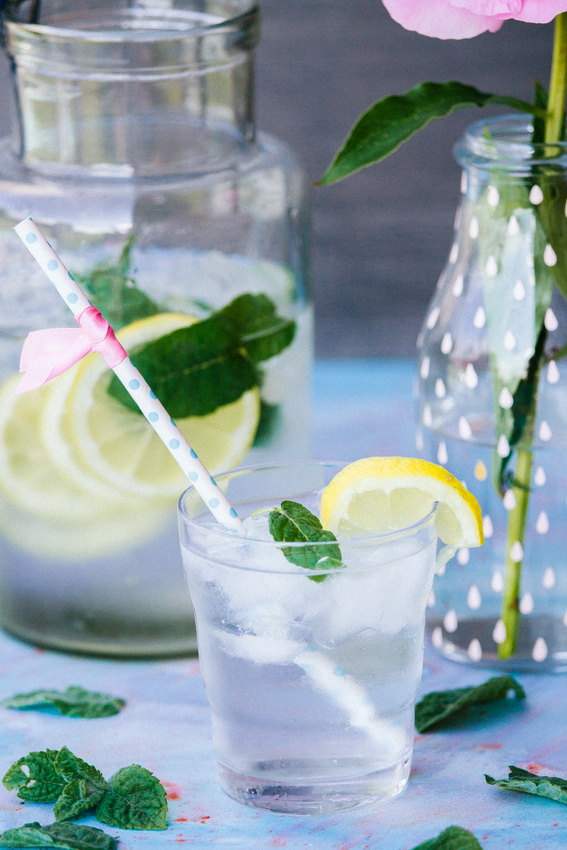 V PRIMERU ZAPLETOV PRI DOBAVI ŽIVIL SI PRIDRŽUJEMO PRAVICO DO SPREMEMBE JEDILNIKA.  BIO ŽIVILO IZ KONTROLIRANE EKOLOŠKE PRIDELAVE LOKALNO PRIDELANA/PREDELANA  ŽIVILA SE VKLJUČUJEJO GLEDE NA SEZONSKO PONUDBO. ŠS-ŠOLSKA SHEMAKer v prehrani otrok ni omejitev glede uživanja alergenov in ker za otroke, ki potrebujejo dietno prehrano, pripravljamo individualne dietne jedilnike, alergenov na jedilnikih ne bomo označevali.oznakaalergen1ŽITA, KI VSEBUJEJO GLUTEN ( pšenica, rž, ječmen, oves, pira, kamut ali njihove križane vrste ali proizvodi iz njih)2RAKI IN PROIZVODI IZ NJIH3JAJCA IN PROIZVODI IZ NJIH4RIBE IN PROZVODI IZ NJIHAARAŠIDI IN PROIZVODI Z NJIHSZRNJE SOJE IN PROIZVODI IZ NJIHLMLEKO IN MLEČNI PROIZVODI, KI VSEBUJEJO LAKTOZOOOREŠKI - mandeljni, orehi, lešniki, indijski oreščki, ameriški orehi, brazilski oreščki, pistacija, makadamija IN PROIZVODI IZ NJIHZLISTNA ZELENA IN PROIZVODI IZ NJIHGSGORČIČNO SEME IN PROIZVODI IZ NJIHSSSEZAMOVO SEME IN PROIZVODI IZ NJIHŽŽVEPLOV DIOKSID IN SULFITI ((v koncentraciji več kot 100mg/kg ali 10mg/l, izraženi kot SO2)VVOLČJI BOB IN PROIZVODI IZ NJIHMMEHKUŽCI IN PROIZVODI IZ NJIH